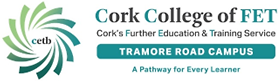 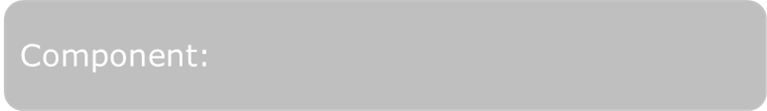 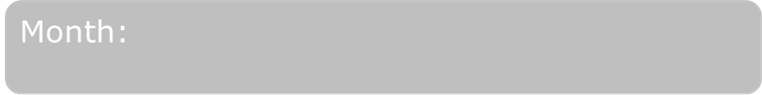 Course(s): 	AA [Applied Science: Laboratory Techniques] AB [Applied Biology: Food Health & Nutrition]  Extra Maths Total Marks: 800marksWeighting: 40% Time Allowed: 2 Hours	 Instructions to candidates:SECTION A10 SHORT QUESTIONS IN THIS SECTIONAnswer all 10 questions. Each question is worth 40 marks.Total for this section is 400 marks SECTION B2 structured answer questions in this sectionAnswer all questions. Each question is worth 100 marks.Total for this section is 200 marks SECTION C2 structured answer questions in this sectionAnswer all questions. Each question is worth 100 marks.Total for this section is 200 marksIn this Examination calculators may be use and Log Table will be providedSection A (400 Marks) 
10 short questions.   Answer ALL 10  40 marks each 
 1. Determine the equation of a line in the form  if the points (1,2) and (3,4) are on the line40 marks 2. The age distribution of a group of people who wear glasses is shown on this histogram. If there are 200 people in the 20 – 30 age-group, find(i) The number of people in the 30 – 50 age group20 marks (ii) The total number of people who wear glasses20 marks 3. How many different 3-digit numbers can be formed from the digits 1, 2, 3, 4 (i) If no digit is repeated in the number?20 marks (ii) How many of these begin with 3?20 marks 4. In the given triangle abc, ad ⊥ bc. If ǀadǀ = 4cm, ǀabdǀ = 55o and ǀacdǀ = 40o, (i)Find ǀbcǀ to 1 decimal place20 marks (ii)Find ǀacǀ to 1 decimal place20 marks 5. Using differentiation, calculate the slope of the tangent to the curve 40 marks 6. (i)Find  20 marks (ii)Find 20 marks 7.   If , find the derivative 40 marks 8. Evaluate  40 marks 9. If        and      evaluate the following: (i)20 marks (ii)20 marks 10. Calculate the size of the angle at vertex A (angle CAB) in the triangle below. Give your answer correct to one decimal place, if necessary. 40 marks 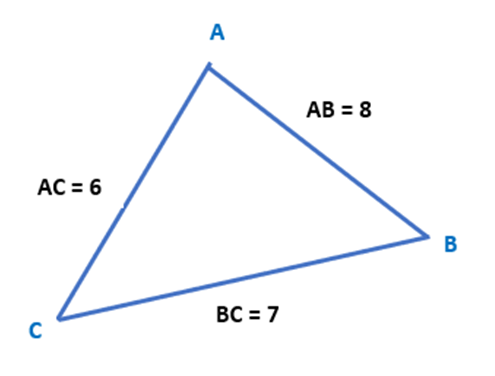 Section B (200 Marks) 
2 Structured Questions.   Answer ALL questions 
100 marks each Section B (200 Marks) 
2 Structured Questions.   Answer ALL questions 
100 marks each Section B (200 Marks) 
2 Structured Questions.   Answer ALL questions 
100 marks each Section B (200 Marks) 
2 Structured Questions.   Answer ALL questions 
100 marks each 1. (a) The equation of the line is  (i) Find the slope of a line perpendicular to line  10 marks (ii) Find the equation of the line  perpendicular to line  and which passes through the point (-2, 1) 10 marks (b) Draw a graph of `in the domain 30 marks Use the graph to write down the following (i) Roots of the equation 10 marks (ii) Find the coordinates of the local minimum point.  10 marks (iii) Find the coordinates of the local maximum point.  10 marks (iv) The domain of values of x for which is negative 10 marks (v) The domain of values of x for which is negative and increasing. 10 marks 2. (a) (i) Explain in your own words what is meant by the term ‘mode’ in relation to statistics? 10 marks (ii) Complete the cumulative frequency table below from the given grouped frequency distribution table.   
10 marksUsing the cumulative frequency table above, draw the cumulative frequency curve(ogive) on graph paper and use your graph to provide answers for the following: 10 marks (iii) Interquartile range 10 marks (iv) Median 10 marks(b)  A card is selected at random from a pack of 52 and then replaced. A second card is then selected. What is the probability that(i)The first card is a heart10 marks(ii)Both cards are hearts10 marks(iii)The first card is red and the second card is black10 marks(iv)The first card is a queen and the second card is black10 marks(v)Neither card is a heart10 marksSection C (200 Marks) 
2 structured questions.  Answer ALL 2. 
100 marks each Section C (200 Marks) 
2 structured questions.  Answer ALL 2. 
100 marks each Section C (200 Marks) 
2 structured questions.  Answer ALL 2. 
100 marks each Section C (200 Marks) 
2 structured questions.  Answer ALL 2. 
100 marks each 3. (a) Differentiate with respect to x 30 marks (b) Using integration, find the area bound by the curve  the  and the lines  and  30 marks (c) Find the turning points of the curve and determine if they are minimum or maximum turning points 40 marks4. (a) Solve for and  in the following equation 30 marks (b) Evaluate 20 marks (c) Solve the complex equation  Write your answers in the form a+bi50 marks 